GUÍA RELIGIÓN Y VALORES¿Qué necesito saber?      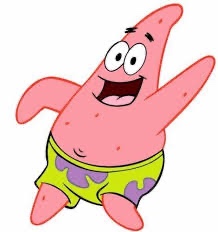 Entonces:Reconocemos cuando: Distinguimos una persona o cosa por sus características.  Entendemos por valores éticos: Son guías que nos ayudan a regular nuestro comportamiento. VALORES ÉTICOS FRENTE A LA PANDEMIANo todo es negativo con el distanciamiento social en el que vivimos hace algunos meses, este tiempo nos ha servido para aprender cosas que nos servirán a futuro. Hemos aprendido por ejemplo, nuevas formas de enseñar, aprender y comunicarnos con los demás. También hemos practicado algunos valores que nos están ayudando a relacionarnos y acercarnos con el resto de las personas y superar en conjunto esta situación dificil. 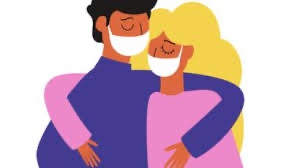 En estos tiempos más que difíciles, la humanidad, la empatía y la solidaridad son valores al alza que se muestran cada día en iniciativas que despiertan nuestras emociones: aplausos de agradecimiento al atardecer para los profesionales que están en primera línea del coronavirus, disposición para hacer la compra a los mayores de nuestra comunidad de vecinos, arcoíris en nuestras ventanas para trasmitir que «todo irá bien» y que superaremos esta crisis sanitaria… 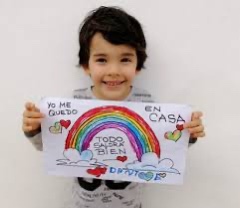 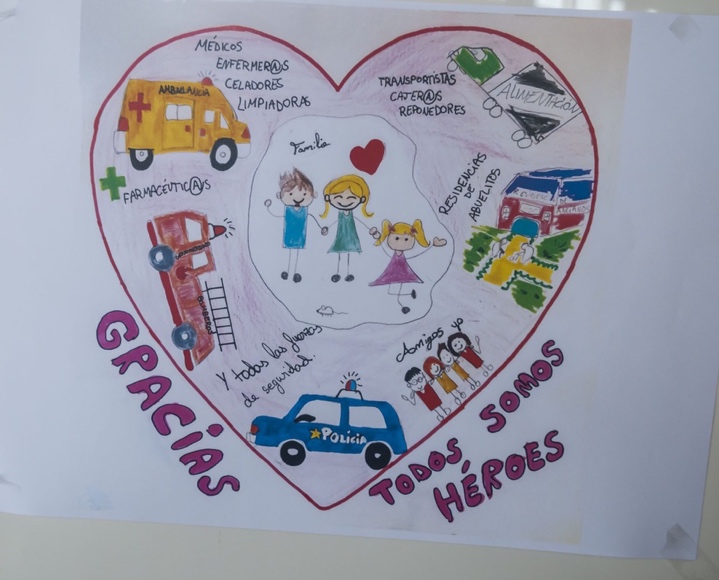 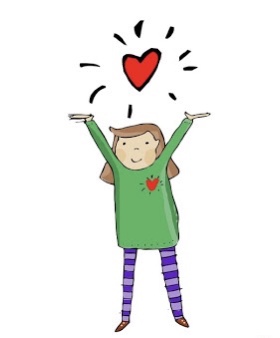 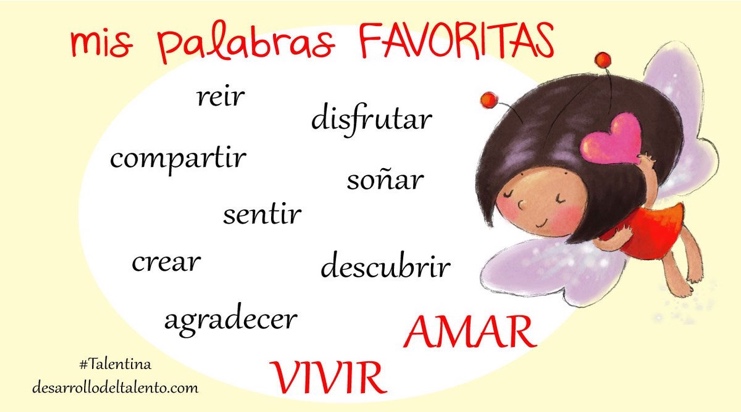 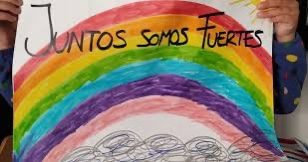 Actividad:  Ayudando a eliminar el virus. Instrucciones: 1. Mira atentamente la imagen. 2. Identifica los virus que tiene en su mano y píntalos para que los pueda eliminar.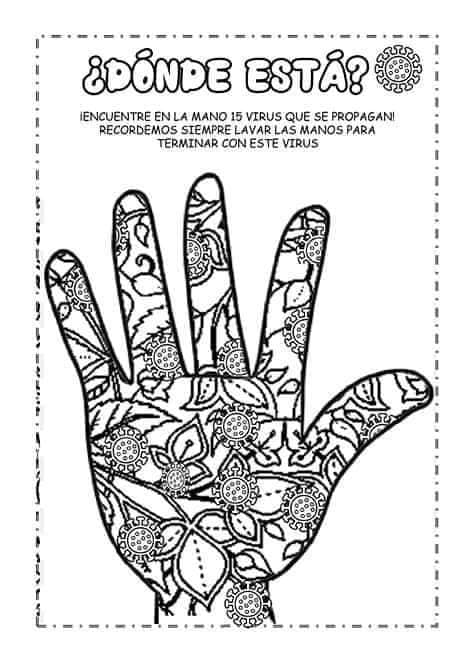 Nombre:Curso: 2°A   Fecha: semana N° 19¿QUÉ APRENDEREMOS?¿QUÉ APRENDEREMOS?¿QUÉ APRENDEREMOS?Objetivo (OA2): Reconocer  la particularidad propia, de los demás y acciones que les ayudan a crecer sanos y felices.Objetivo (OA2): Reconocer  la particularidad propia, de los demás y acciones que les ayudan a crecer sanos y felices.Objetivo (OA2): Reconocer  la particularidad propia, de los demás y acciones que les ayudan a crecer sanos y felices.Contenidos:  Valores Éticos.  Contenidos:  Valores Éticos.  Contenidos:  Valores Éticos.  Objetivo de la semana: Reconocer  la importancia de practicar valoes éticos en tiempos de pandemia.Objetivo de la semana: Reconocer  la importancia de practicar valoes éticos en tiempos de pandemia.Objetivo de la semana: Reconocer  la importancia de practicar valoes éticos en tiempos de pandemia.Habilidad: Reconocer. Habilidad: Reconocer. Habilidad: Reconocer. Solidaridad, compasión, respeto, honestidad, entre otros, son algunos de  los valores primordiales para sobreponernos a los múltiples retos que nos presenta esta pandemia.